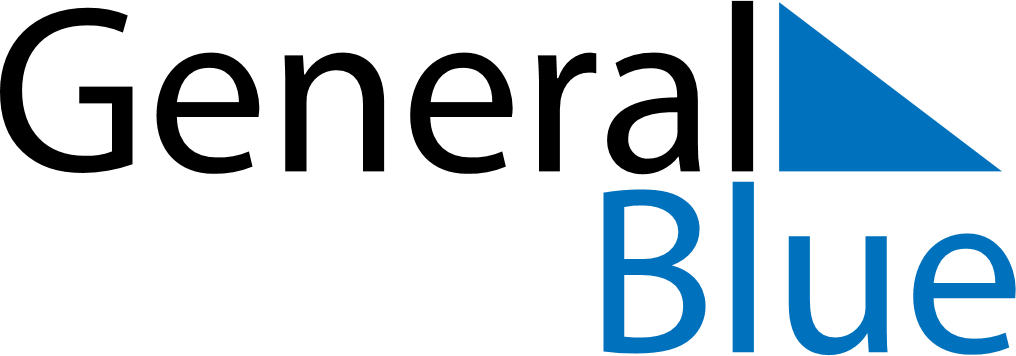 July 2029July 2029July 2029LesothoLesothoMondayTuesdayWednesdayThursdayFridaySaturdaySunday12345678910111213141516171819202122King Letsie III’s Birthday232425262728293031